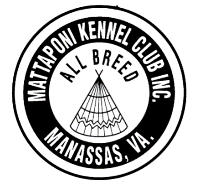 Saturday and Sunday, July 6 & 7, 2024 Obedience Trials #2024093412 & 14 Entries limited to 55 per day Rally Trials #2024093413 & 15 Entries limited to 70 per day Colonial K9 Facility 30 Big Springs Lane Stafford, VA 22554 (Indoors - Unbenched – Temperature Controlled – Matted Rings) Enter online with no surcharge at https://showentries.info/ Entries open at 8:00 a.m., Tuesday, May 28, 2024 Entries close at 6:00 p.m., Wednesday June 19, 2024 or when entry limits are reached at the Trial Secretary’s address after which time entries cannot be accepted, cancelled, altered or substituted except as provided for in Chapter 11, Section 6 of the Dog Show Rules. Trial Hours each day: 8:00 A.M. to 7:00 P.M. Judging begins no earlier than 8:30 A.M. Mattaponi Kennel Club, Inc.  https://www.mattaponikennelclub.com/ Officers  Board of Directors Tom Bean, Tracy Gruis, Kitty Monroe, Morgan Motrenec MKC Committee Members Veterinarian On CallVirginia Veterinary Center (open 24 hours)1301 Central Park Boulevard, Fredericksburg, VA 22401540-372-3470Emergency Services dial 911Ambulance / Fire Dept. 540-658-7200Stafford Hospital 540-741-9000Stafford Sheriff 540-658-4400Judges and AssignmentsDavid Brobst, Glen Allen, VA 23060Saturday and Sunday, all Obedience ClassesJoanie Brobst, Glen Allen, VA 23060Saturday and Sunday, all Rally ClassesClasses Offered Entry fees: $30 for the first entry of each dog, each day, each trial $30 for each additional entry of the same dog in each trial Fees include all AKC event service and recording fees. Please enter online with no surcharge at https://showentries.info/ or mail entry form with check payable to ShowEntries to ShowEntries, 120 Cliffwood Ln, Greer SC  29650.  If you have questions up until closing, contact the Trial Secretary MKC@showentries.info or 864-263-7382.Jump Height is required for all obedience and rally classes with jumps. Classes with jumps will run in descending jump height order, beginning with the highest jump in all trials.  Exceptions to jump height running order may be made for handlers with multiple entries.Prizes New Title Prize A new title rosette will be offered to all dog and handler teams who finish a title in obedience or rally. Special rosettes will be awarded to teams that earn a new RACH or OTCH title at the Mattaponi Kennel Club trials.  Ribbon Prizes Obedience Regular & Optional Titling Classes Rally Regular Classes A dog toy will be given to 1-4 placements in each rally and obedience class. Ribbon Prizes Rally Non-Regular Classes 	First -Fourth Place 	Rosette 	Participation 	Ribbon Notice to Exhibitors Building Info: The site will be accessible at 8:00 AM on Saturday and Sunday each day. This is a non-smoking facility. There will be no spectators allowed at this trial.  All judging will be indoors. The rally ring and obedience ring are each 40 x 50 feet. Crating: Crating will be allowed in the building. Parking: Parking for exhibitors will be in the parking lots located in front of the Colonial K9 building, on the grass adjacent to and to the left of the building (when facing it), and on the auxiliary road located behind the building.  There will be a designated parking space to drop off or unload.  Please do this as quickly as possible so that others can use the space, too.  Please do not park in that designated unloading space or any area that is marked with “No Parking” signs.  There is no RV parking available. Food: Food will not be available on the trial site.  Fast food locations are nearby. Transfers: Transfers will be allowed for both obedience and rally.  Requests for a transfer must be in writing and submitted in writing to the Trial Secretary at least 30 minutes prior to the start of each trial on both Saturday and Sunday. (See Obedience Regulations, Chapter 1, Section 16 and Rally Regulations, Chapter 1, Section 15 for information on transfers). Wait list: A wait list will be established in order to fill openings created by entries that are withdrawn prior to the event closing day.  Waitlist will be limited to 25 entries for Obedience and 25 entries for rally. REFUND POLICY: Bitches in season are not permitted to compete in obedience trials.  The club will refund all but $10 of the entry fee for bitches in season that are unable to compete for that reason.  Refund requests must be accompanied by a dated, signed letter on official business letterhead from your veterinarian stating the reason that your dog cannot compete.  The Trial Secretary must be notified no later than the day before the start of the trial. Emails, phone calls, and non-letterhead notes will not be considered. Please clean up after your dog(s)! Trash cans of bags are located on the property outside for pet waste. Exhibitors and handlers will be responsible for clean conditions in and around their crating area. Prohibited: No flexi-leads in the building.  No strollers or dog whistles permitted.  	No unentered dogs The judge is not required to wait for dogs.  It is the responsibility of the owner / handler to have the dog at ringside when required and without being called.  All dogs present must be held on a leash, or confined to a crate except when being judged. Exhibitors should follow their veterinarian’s recommendations to assure their dogs are free of internal and external parasites, any communicable diseases, and have appropriate vaccinations. It is expressly understood that exhibitors alone are responsible for the behavior of their dogs and/or children.  Any exhibitor whose dogs and/or children create unnecessary disturbances or repeatedly engage in unsafe or disruptive behavior may, at the discretion of the Event Committee, be asked to leave the show site.  In such cases, no refund of any fees will be made.  The host club, the facility owner, ShowEntries and their agents, employees, etc will assume no responsibility for any loss, damage, or injury sustained by exhibitors or handlers, or to any of their dogs or property and further assume no responsibility for injury to children. This club does not agree to arbitrate claims as set forth on the official AKC entry form for this event. A limited number of catalogs will be available at the show site.  Porta Potties will be available outside the building for exhibitors. Waiver of Rights – Animals in Distress: The Mattaponi Kennel Club reserves the right to remove an animal in distress from a parked vehicle, crate and all persons attending these shows hereby waive any claim for damages against the Club for such removal. Directions to the trial site From the North: Take I-95 South to Exit 140 toward VA-630/Stafford. Turn left onto Courthouse Rd (VA-630). Turn right onto Jefferson Davis Hwy (US-1), then turn left onto Eskimo Hill Rd (VA-628). Turn left onto Big Spring Ln. Arrive at 30 Big Spring Ln, the trial is on your left. From the South: Take I-95 North, continue on I-95 N (Richmond-Petersburg Tpke) toward Washington to Exit 140 toward VA-630/Stafford. Turn left onto Courthouse Rd (VA-630). Turn right onto Jefferson Davis Hwy (US-1), then turn left onto Eskimo Hill Rd (VA-628). Turn left onto Big Spring Ln. Arrive at 30 Big Spring Ln, the trial is on your left. From the North West: Take Route 66 to Route 17/15 South, then take 17 East (Marsh Rd) to Route 1. Take Route 1 North, then turn right onto Eskimo Hill Rd (VA-628). Turn left onto Eskimo Hill Rd (VA-628). Turn left onto Big Spring Ln. Arrive at 30 Big Spring Ln, the trial is on your left. From the South West: Take Route 29 North to Route 17 (Marsh Rd) East to Route 1. Take Route 1 North, then turn right onto Eskimo Hill Rd (VA-628). Turn left onto Eskimo Hill Rd (VA-628). Turn left onto Big Spring Ln. Arrive at 30 Big Spring Ln, the trial is on your left. Accommodations These hotels have indicated that they accept well-mannered dogs. Please check with hotels for policies, as policies may change. There is no RV parking available Premium ListMattaponi Kennel Club, Inc. AKC Licensed All Breed Obedience and Rally TrialsAccepting entries for All American dogs registered with the AKC Canine Partners Program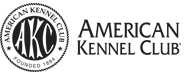 CERTIFICATIONPermission has been granted by the AKC for the holding of these events under AKC Rules and Regulations.      Gina M. DiNardo, Executive Secretary President  Vice President Duane Mohr Laurie SipeTreasurer  Abi Breeding Secretary John D. Grant   9430 Waterford Dr,  Manassas, VA 20110 Trial ChairpersonTrial SecretaryClaudia Bailey 703-577-169711700 Occoquan Oaks Ln Woodbridge, VA 22192 foxleighcb@aol.comShowEntries.Info 120 Cliffwood Ln, Greer, SC 29650 (864) 263-7382 Until closing: MKC@showentries.infoOn site: Debra StaffordDeb MunnKathleen Thompson HurstShirley MurphyBecky GrantJohn GrantObedience – Saturday & SundayRally – Saturday & SundayNovice A & BNovice A & B  Open A & BIntermediateUtility A & BAdvanced A & BBeginner Novice A & BExcellent A & BUDXMasterChoiceRAE and RACHNovice TeamFirst PlaceBlue RosetteSecond PlaceRed RosetteThird PlaceYellow RosetteForth PlaceWhite RosetteQualifying ScoreDark Green RibbonHighest Scoring Dog in Regular Obedience ClassesBlue & Gold Rosette Highest Scoring Dog in Open B and Utility Combined Blue & Dark Green Rosette Highest Scoring Dog in Advanced B and Excellent B Combined Blue & Dark Green RosetteHighest Scoring Triple Q(Master / Exc B / Adv B) Blue and Red Rosette$50cash prize to Obedience High in Trial and Rally High Triple Q each day$25cash prize to Obedience High Combined - Open B and Utility each day$25cash prize to Rally High Combined – Advanced B and Excellent B each dayBest Western Aqula / Quantico Inn 540-659-0022 2868 Jefferson Davis Highway, Stafford, VA 22554 $20 per pet per day, up to 2 pets per room, up to 80 pounds. Advise hotel of bringing dogs. Breakfast included. 6 miles from trial Staybridge Suites Quantico 540-720-2111 3097 Jefferson Davis Highway, Stafford, VA 22554 $25 per night, up to $150 for the stay. 3 dogs maximum per room, up to 80 pounds. Free breakfast. 8 miles from trial Suburban Extended Stay Hotel Quantico 540-288-9051 2996 Jefferson Davis Highway, Stafford, VA 22554 $25 per pet per stay, up to 2 pets per room, up to 75 pounds. Free breakfast. 6 miles from trial Red Roof Inn & Suites Stafford 540-659-4330 153 Garrisonville Road, Stafford, VA 22554 Allow pets and they stay FREE, up to 1 pet per room, under 50 lbs. Advise hotel of bringing dogs. Breakfast included. 6 miles from trial Quality Inn & Suites 540-657-5566 28 Greenspring Dr, Stafford, VA 22554 $20 per pet per night,2 pets per room. Free buffet breakfast.  7 miles from trial 